Please Note: Failure to complete relevant sections of the application and lack of supporting evidence may result in the application being returned for completion.  Return to Access & Inclusion Service, Ty Trevithick, Abercynon, CF45 4UQ. SENAS@rctcbc.gov.ukThis form should only be completed following a SPR1 request from SENAS and is for submission to a Specialist Placement Panel for consideration of a specialist placement.  There must be clear evidence of severe difficulties, as defined by LA criteria and lack of progress despite school based learning support.  In the case of a child requiring EOTAS provision due to medical needs, schools may complete this section without prior involvement of the Access and Inclusion Services.  SECTION 1: SCHOOL SUPPORT PROVIDED AT SA/SA+ or EYA/EYA+ SECTION 2: ASSESSMENT DATA SECTION 3: ATTENDANCE & EXCLUSION DATASECTION 4: HISTORY OF SCHOOL BASED INTERVENTIONS AND SUPPORTSECTION 5: EXTERNAL AGENCY INVOLVEMENTPlease ensure copies of all relevant reports are appendedSECTION 6: DECLARATIONSrHONDDa cynon tafAccess and Inclusion Service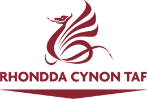 Specialist Placement Request (SPR2 - School) – October 2018Evidence of School Based ProvisionSpecialist Placement Request (SPR2 - School) – October 2018Evidence of School Based ProvisionPupil First Name:Pupil Surname:DOB:School:How we use your personal informationThe information on this form (and any additional information attached) will be used by the Access & Inclusion Service to discuss your child and their additional learning needs in line with the Council’s legal duty under Section 321 of the Education Act 1996 and may involve sharing special category information about your child with external specialists e.g. health professionals. To learn about how your privacy is protected and how and why we use your personal information to provide you with services, please visit our service privacy notice here  and the Councils data protection pages here www.rctcbc.gov.uk/dataprotection.  Support and monitoring at School Action/Early Years Action (SA/EYA) and School Action Plus (SA+) and Early Years Action Plus (EYA+)Support and monitoring at School Action/Early Years Action (SA/EYA) and School Action Plus (SA+) and Early Years Action Plus (EYA+)Support and monitoring at School Action/Early Years Action (SA/EYA) and School Action Plus (SA+) and Early Years Action Plus (EYA+)Date placed at School Action (SA) or Early Years Action (EYA) Dates of IEP reviews at SA / EYA involving parents/carers1.2.Date placed at SA+ / EYA+:Dates of IEP review SA+ / EYA+ involving parents/carers1.2.Additional hours of school based supportAdditional hours of school based supportAdditional hours of school based supportAdditional hours of school based supportIndividual SNSA support (in class)Small group SNSA support (withdrawal group)OtherResults of National Tests (Please provide data from the last assessments)Results of National Tests (Please provide data from the last assessments)Date of AssessmentResults of AssessmentDate of AssessmentResults of AssessmentDate of AssessmentResults of AssessmentMathsReasoningMathsProceduralReading(English)ComprehensionReading(Welsh)ComprehensionPlease record any areas of particular strength:Please record any areas of particular strength:Please record any areas of particular strength:Please record any areas of particular strength:Please record any areas of particular strength:Please record any areas of particular strength:Please record any areas of particular strength:Please record any areas of particular strength:Pupil Views:Pupil Views:Pupil Views:Pupil Views:Pupil Views:Pupil Views:Pupil Views:Pupil Views:Foundation Phase OutcomesCurrent Outcome AchievedEnd of FP OutcomeNational Curriculum AreaTeacher AssessmentTeacher AssessmentTeacher AssessmentFoundation Phase OutcomesCurrent Outcome AchievedEnd of FP OutcomeNational Curriculum AreaCurrent PerformanceEnd of KS2 levelsEnd of KS3 levelsLanguage, literacy & communication skillsWelsh (first language)Mathematical developmentEnglishPersonal & social development, well-being & cultural diversityMathematicsScienceAttendanceCurrent academic yearPrevious academic yearPercentage (%)%%ExclusionNumber of incidentsNumber of daysReasons for ExclusionsCurrent academic yearPrevious academic yearStart Date of InterventionNature of InterventionAssessments UndertakenFrequency/Durationof InterventionStaffing Ratio e.g. 1:1, 1:6Evaluation and ProgressSupporting Evidence attached (please tick)NameAgencyDate of Last InvolvementSupporting Evidence attached (please tick)Parent / guardian I am aware and I understand that my child will be discussed by the Access & Inclusion Service regarding a Specialist Placement request. Please advise the Service if you would like your correspondence in Welsh        	 or EnglishParent / guardian I am aware and I understand that my child will be discussed by the Access & Inclusion Service regarding a Specialist Placement request. Please advise the Service if you would like your correspondence in Welsh        	 or EnglishParent / guardian I am aware and I understand that my child will be discussed by the Access & Inclusion Service regarding a Specialist Placement request. Please advise the Service if you would like your correspondence in Welsh        	 or EnglishParent / guardian I am aware and I understand that my child will be discussed by the Access & Inclusion Service regarding a Specialist Placement request. Please advise the Service if you would like your correspondence in Welsh        	 or EnglishParent / guardian I am aware and I understand that my child will be discussed by the Access & Inclusion Service regarding a Specialist Placement request. Please advise the Service if you would like your correspondence in Welsh        	 or EnglishParent / guardian I am aware and I understand that my child will be discussed by the Access & Inclusion Service regarding a Specialist Placement request. Please advise the Service if you would like your correspondence in Welsh        	 or EnglishParent / guardian name:Parent / guardian signature:Date:Additional notes:Headteacher I confirm that the information contained in this form (and any additional information attached) is accurate.I have made the parent/guardian aware of:how the personal data will be used to identify additional support if appropriate.how they can access their information rights and further information via the Data Protection pages of the Council’s website.Headteacher I confirm that the information contained in this form (and any additional information attached) is accurate.I have made the parent/guardian aware of:how the personal data will be used to identify additional support if appropriate.how they can access their information rights and further information via the Data Protection pages of the Council’s website.Headteacher I confirm that the information contained in this form (and any additional information attached) is accurate.I have made the parent/guardian aware of:how the personal data will be used to identify additional support if appropriate.how they can access their information rights and further information via the Data Protection pages of the Council’s website.Headteacher I confirm that the information contained in this form (and any additional information attached) is accurate.I have made the parent/guardian aware of:how the personal data will be used to identify additional support if appropriate.how they can access their information rights and further information via the Data Protection pages of the Council’s website.Headteacher I confirm that the information contained in this form (and any additional information attached) is accurate.I have made the parent/guardian aware of:how the personal data will be used to identify additional support if appropriate.how they can access their information rights and further information via the Data Protection pages of the Council’s website.Headteacher I confirm that the information contained in this form (and any additional information attached) is accurate.I have made the parent/guardian aware of:how the personal data will be used to identify additional support if appropriate.how they can access their information rights and further information via the Data Protection pages of the Council’s website.Head Teacher name:Head Teacher signature:Date:Additional notes: